								Skjervøy båtforening 15.01.2024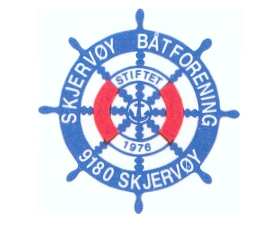 Referat fra styremøte 4- 2023Tid/Sted: Klubbhuset mandag 15.januar 2024Til stede: Arnt Jostein, Kjell Hugo, Håvard, Per Martin(vara)Saker:17/23	Ang utfylling ifm brygge 7Kommunen er kommet med et tilsvar på forespørselen om våre planer rundt brygga.  Forventningene fra teknisk avd i kommunen er store og vi må se på hvordan vi kan løse dette.18/23	Ang. medlemSaken er unntatt offentlighetHåvard.(ref)